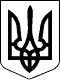 93 СЕСІЯ ЩАСЛИВЦЕВСЬКОЇ СІЛЬСЬКОЇ РАДИ7 СКЛИКАННЯРІШЕННЯ 12.06.2019 р.                                     №  1674с. ЩасливцевеПро проведення земельних торгів у формі аукціонуРозглянувши заяву гр. *** щодо наміру отримання у власність шляхом викупу земельної ділянки комунальної власності, та з метою організації та проведення земельних торгів у формі аукціону, враховуючи згоду ПРИВАТНОГО ПІДПРИЄМСТВА "СОКІЛ!" на визначення його виконавцем земельних торгів надану листом від 22.08.2018 р. віх. №362, і факт відповідності намірів заявника Генеральному плану забудови села Генічеська Гірка Генічеського району Херсонської області поєднаного з планами зонування території розвитком рекреаційної зони, керуючись власним рішенням 71 сесії Щасливцевської сільської ради 7 скликання №1131 від 27.07.2017 р. "Про формування переліку земельних ділянок які (або права на які) можуть бути реалізовані на земельних торгах", ст. 12, ч. 1 ст.ст. 122, 135-139 Земельного кодексу України, статей 26, 42, 59 Закону України "Про місцеве самоврядування в Україні", сесія сільської радиВИРІШИЛА:1.Включити до переліку земельних ділянок комунальної власності територіальної громади сіл Щасливцеве, Генічеська Гірка і селище Приозерне (в особі Щасливцевської сільської ради) та/або прав на них, які виставляються на земельні торги окремими лотами, право власності шляхом викупу  на земельну ділянку із земель житлової та громадської забудови, розташованої   в с. Щасливцеве, вул. Набережна, ***  Генічеського району Херсонської області, орієнтовною площею 0,1100 га на території Щасливцевської сільської ради (цільове призначення  КВЦПЗ-В.02.02.01  ).2.Включити до переліку земельних ділянок комунальної власності територіальної громади сіл Щасливцеве, Генічеська Гірка і селище Приозерне (в особі Щасливцевської сільської ради) та/або прав на них, які виставляються на земельні торги окремими лотами, право власності шляхом викупу  на земельну ділянку із земель житлової та громадської забудови, розташованої   в с. Щасливцеве, вул. Набережна, 2 – а  Генічеського району Херсонської області, орієнтовною площею 0,1300 га на території Щасливцевської сільської ради (цільове призначення  КВЦПЗ-В.02.02.01  ).3.Включити до переліку земельних ділянок комунальної власності територіальної громади сіл Щасливцеве, Генічеська Гірка і селище Приозерне (в особі Щасливцевської сільської ради) та/або прав на них, які виставляються на земельні торги окремими лотами, право власності шляхом викупу  на земельну ділянку із земель житлової та громадської забудови, розташованої   в с. Щасливцеве, вул. Набережна, ***  Генічеського району Херсонської області, орієнтовною площею 0,1400 га на території Щасливцевської сільської ради (цільове призначення  КВЦПЗ-В.02.02.01  ).4. Визначити що номер лоту з продажу права на земельні ділянки зазначені у пунктах 1, 2, 3  цього рішення є тотожними порядковому номеру цих земельних ділянок у переліку земельних ділянок комунальної власності територіальної громади сіл Щасливцеве, Генічеська Гірка і селище Приозерне (в особі Щасливцевської сільської ради) та/або прав на них, які виставляються на земельні торги окремим лотом.3.Визначити виконавцем земельних торгів на права зазначених у пунктах 1, 2, 3 цього рішення ПРИВАТНЕ ПІДПРИЄМСТВО "СОКІЛ!" (ідентифікаційний код юридичної особи - 37289486).5.Надати виконавцю земельних торгів зазначеному у пункті 3 цього рішення дозвіл на виготовлення проектів землеустрою щодо відведення земельних ділянок, зазначених у пунктах 1, 2, 3 цього рішення, з метою підготовки права власності на них до продажу на земельних торгах.6.Виконавцю торгів зазначеному у пункті 3 цього рішення за власний рахунок (з наступним відшкодуванням витрат переможцем земельних торгів відповідно до частини п’ятої статті 136 Земельного кодексу України) здійснити усі необхідні заходи для забезпечення підготовки лоту до продажу на земельних торгах у формі аукціону права оренди земельної ділянки зазначеної у пункті 1 цього рішення, у тому числі заходи, пов’язані з державною реєстрацією цієї земельної ділянки у Державному земельному кадастрі, та на підтвердження такої реєстрації від імені Щасливцевської сільської ради отримати відповідний витяг з Державного земельного кадастру.7.Доручити сільському голові Плохушко В.О. на виконання цього рішення укласти з ПРИВАТНИМ ПІДПРИЄМСТВОМ "СОКІЛ!" (ідентифікаційний код юридичної особи - 37289486) відповідний договір про підготовку лоту до проведення земельних торгів.8.Контроль за виконанням даного рішення покласти на постійно діючу комісію Щасливцевської сільської ради з питань регулювання земельних відносин та охорони навколишнього середовища.Сільський голова                                                              В.ПЛОХУШКО